                                   ТЕСТ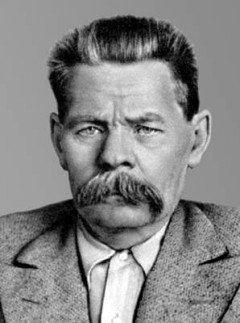                     по биографии Максима Горького                                   9 классМаксим Горький (Алексей Максимович Пешков) родился      А) в 1868 году      Б) в 1936 годуМаксим Горький прожил жизньА) интереснуюБ) трудную В 9 лет дедушка отдал мальчика  А) в магазин обувиБ) в ученики к чертёжникуВ) В иконописную мастерскуюИз «мальчиков»  Алёша сбежалА)  на пароход в поварятаБ) помощники садовнику В 1895 году М. Горький приехал в СамаруА) с желанием учитьсяБ) с маленькой библиотечкой Ключ к тесту:АА, БАА, ББ